SCIENCE, TECHNOLOGY,ENGINEERING, and MATH AWARDAPPLICATION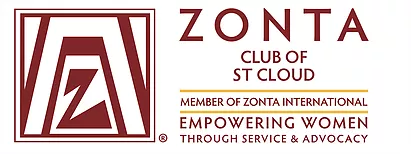 STEM AWARDA Zonta Program Funded by the Zonta Club of St. Cloud, MN General InformationThe goal of the Zonta Club of St. Cloud, Minnesota STEM Award Program is to encourage more young women to pursue post-secondary education in the areas of science, technology, engineering and mathematics with dedication to the advancement of the status of women in these fields.In order for more women to be represented in key decision-making positions worldwide, we must encourage young women to pursue careers, or seek leadership positions in areas not easily open to women and further their education with these aims in view.The AwardsThis is a $1000 award established by the Zonta Club of St. Cloud, MN for local women pursuing the fields of STEM.Who is Eligible?Women enrolled as a senior student in the year of application, studying and living, or working in the area of the Zonta Club of St. Cloud, MN and who demonstrate evidence of interest and ability in the applicable fields are eligible to apply. Definite interest in pursuing the fields of STEM.Leadership roles in the various fields of STEM.Volunteer activities related to these fields.Knowledge of Zonta International and its programs.Advocating in Zonta International’s mission of advancing the status of women worldwide.Application RequirementsCompletion of the official application and photo release which may be downloaded from the Zonta Club of St. Cloud, MN website, www.zontastcloudmn.org.Verification of current enrollment by school/institute official.Two confidential recommendations from adults, not related to the applicant, such as teachers, school officials or community leaders. Supporting documentation not requested will not be considered.  All applications and supporting information become the property of the Zonta Club of St. Cloud, MN.Application processThe application process must be with the Zonta Club of St. Cloud, MN. All application materials must be received as noted by the Zonta Club of St. Cloud, MN according to the printed deadline. TimetableApplication is posted on the Zonta Club of St. Cloud, MN website (www.zontastcloudm)    .....…........by 1 December Applications received by the Zonta Club of St. Cloud, MN....……………..……………...…..…….…........by 1 March Club recipients selected and applications reviewed ...............................................................................by 1 AprilAnnouncement of Club Recipients……………………...………….…………………………………………. by 12 AprilStem Scholarship AwardSend applications and direct questions to:Application Deadline: March 1PERSONAL GOALSPlease describe in short your anticipated course of study and current career interests, including whether and how you plan to pursue the STEM course of studies and make it a career. (150 words)  Please provide the word count at the end of your answer.DECLARATION BY APPLICANTI certify that all of the information contained in my application form is accurate to the best of my knowledge and that I did not receive assistance in completing the essay portions of this application. I understand that, at the option of the Zonta Club of St. Cloud, MN sponsoring the competition, I may be interviewed as a candidate for the STEM Scholarship Award. I consent to the electronic or hard copy publication by the Zonta Club of St. Cloud, MN of material in my application.Please submit an essay including the elements listed below. Please note the word limit of no more than a total of 1,000 words for the essay. Continue on page 5 as needed. Preference will be given to those applicants who observe the word restrictions. In evaluating the submitted applications each element will be rated with equal value.
Elements to include in the essay:					            			The specific area of interest in the fields related to Science, Technology, Engineering or Mathematics (STEM); the goals you hope to achieve.The leadership roles which you have taken in the fields of STEM.Your community service activities such as volunteer experience or interest in public issues related to the particular fields of STEM.Your international awareness of women pursuing the fields of STEM.Name women in your Country and Worldwide who are engaged in the fields of Science, Technology, Engineering and Mathematics. Cite examples that you have discovered in your research.      Checklist to be completed by applicant: Verification of current enrollment by school/institute official  Completed application materials, typed and in English Two confidential recommendations Applicant’s Signature			Recommendation for Stem Scholarship AwardRecommendation for Applicant for the Zonta STEM Scholarship AwardThe applicant above has applied for a Zonta Club of St.Cloud, MN STEM Scholarship Award.  Please discuss the applicant’s accomplishments, motivation and potential for entering these fields of STEM: Science, Technology, Engineering and Mathematics including her awareness of women’s and community issues. This recommendation must be mailed directly to the address above.Recommendation for Stem Scholarship AwardRecommendation for Applicant for the Zonta STEM Scholarship AwardThe applicant above has applied for a Zonta Club of St.Cloud, MN STEM Scholarship Award.  Please discuss the applicant’s accomplishments, motivation and potential for entering these fields of STEM: Science, Technology, Engineering and Mathematics including her awareness of women’s and community issues. This recommendation must be mailed directly to the address above.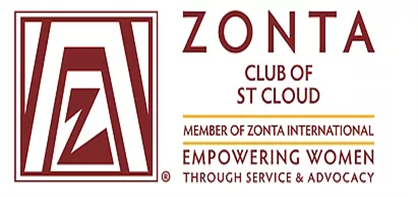 Verification of Current EnrollmentStem Scholarship Award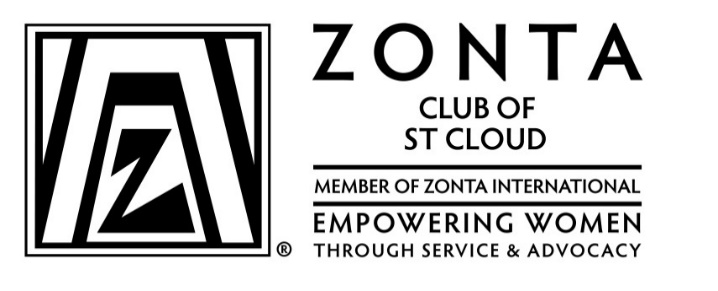 Photo Release FormBy signing this document, I hereby release to the Zonta Club of St. Cloud the rights of my photograph, and any oral and written statement(s) for the sole purpose of promoting Zonta and its mission, including marketing materials and social media. ______________				_____________________________________	 Date						Name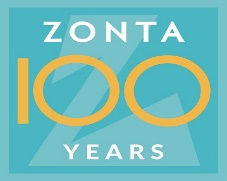 Zonta Club of:St Cloud Minnesotac/o:STEM Scholarship ChairAddress:PO Box 7453City/State:St Cloud, Minnesota  56302-7453Province/Country:USATelephone:Email Address:zontastcloud@gmail.com Name:Last (Family)First (Given)MiddlePresent Mailing Address:City:State:Postal Code:Country:Telephone:E-mail Address:Date of Birth:Citizenship:Name and Address of School/Institute currently attending:Current year of study:DateSignatureApplicant:Last (Family) NameFirstMiddleRecommendation from:Name (please print)Position/TitlePlease return this form by:Please return this form by:
March 1To Zonta club of:St Cloud MinnesotaSt Cloud MinnesotaSTEM Scholarship ChairSTEM Scholarship ChairAddress:PO Box 7453PO Box 7453Postal code, City:St Cloud, Minnesota  56302-7453St Cloud, Minnesota  56302-7453Fax:Not availableNot availablePlease return this form by:Please return this form by:
March 1To Zonta club of:St Cloud MinnesotaSt Cloud Minnesotac/oSTEM Scholarship ChairSTEM Scholarship ChairAddress:PO Box 7453PO Box 7453Postal code, City:St Cloud, Minnesota  56302-7453St Cloud, Minnesota  56302-7453Fax:Not available- reply by mailNot available- reply by mailApplicant:Last (Family) NameFirstMiddleRecommendation from:Name (please print)Position/TitlePlease return this form by:March 1To Zonta club of:St Cloud Minnesotac/oSTEM Scholarship ChairAddress:PO Box 7453Postal code, City:St Cloud, Minnesota  56302-7453Fax:Not available- apply by mailSchool/Institute:I certify thatis currently enrolled in(name)at(grade level)(name of school/institute currently attending)(address of school/institute currently attending)DateSignature of School/Institute Official(Official School/Institute Stamp)